УТВЕРЖДЕНО: Общим собранием членов Ассоциации «Саморегулируемая организация «Строители Чувашии»Протокол № 20 от 24 апреля 2019 годаПОЛОЖЕНИЕо реестре членов Ассоциации «Саморегулируемая организация «Строители Чувашии»Общие положения1.1. Настоящее Положение о реестре членов Ассоциации «Саморегулируемая организация «Строители Чувашии» (далее - Положение) разработано в соответствии с действующим законодательством Российской Федерации, Уставом, иными внутренними документами Ассоциации «Саморегулируемая организация «Строители Чувашии» (далее – Ассоциация). 1.2. Настоящее Положение устанавливает порядок и способ ведения реестра членов Ассоциации (далее – Реестр членов Ассоциации).1.3. Реестр членов Ассоциации представляет собой информационный ресурс, содержащий систематизированную информацию о членах Ассоциации, а также сведения о членах, прекративших членство в Ассоциации, отвечающий требованиям действующего законодательства Российской Федерации, Устава, иных внутренних документов Ассоциации. 1.4. Реестр членов Ассоциации размещен на официальном сайте Ассоциации в сети «Интернет»: npsch.ru/нпсч.рф.1.5. Сведения, содержащиеся в Реестре членов Ассоциации, подлежат размещению в Едином реестре членов саморегулируемых организаций, размещенном на сайте Национального объединения строителей в соответствии с действующим законодательством РФ.1.6.  Сведения, содержащиеся в Реестре членов Ассоциации, фиксируются в электронном виде, а также в форме документов на бумажном носителе.1.7. Генеральный директор Ассоциации, согласно определяемому им распределению обязанностей между должностными лицами Ассоциации, осуществляет организацию работы по ведению Реестра членов Ассоциации, в том числе:1.7.1. обеспечивает ведение Реестра членов Ассоциации, внесение в него сведений, предоставление выписок из Реестра членов Ассоциации, сохранение информации из Реестра членов Ассоциации на электронных носителях и в форме документов на бумажных носителях;1.7.2. организует ведение в сети «Интернет» официального сайта Ассоциации с размещением в его составе сведений, содержащихся в Реестре членов Ассоциации;1.7.3. организует направление уведомлений в соответствующее Национальное объединение строителей.Реестр членов Ассоциации 2.1.Реестр членов Ассоциации – информационный ресурс, содержащий систематизированную информацию о членах Ассоциации, а также сведения о лицах, прекративших членство в Ассоциации.2.2.  В Реестре членов Ассоциации в отношении каждого члена Ассоциации должны содержаться следующие сведения:2.2.1. регистрационный (реестровый) номер члена Ассоциации, дата его регистрации в реестре;В день вступления в силу решения о приеме в члены Ассоциации, сведения о члене Ассоциации регистрируются в Реестре членов Ассоциации, члену Ассоциации присваивается регистрационный (реестровый) номер, который состоит из 3-х групп знаков, разделенных дефисом, расположенных в следующей последовательности:Где:- первая группа – (1,2,3,4,5,10 - постоянные знаки). С 1 по 2 знаки указывают код региона: Чувашская Республика – Чувашия; 4 знак «С» - вид саморегулируемой организации - саморегулируемая организация, основанная на членстве лиц, осуществляющих строительство;
- вторая группа – X – (с 6 по 9 знаки) - порядковый номер члена Ассоциации в Реестре членов Ассоциации, присваивается в порядке возрастания;- третья группа – Y – (с 11 по 14 знаки) – с 11 по 12 знаки указывают месяц присвоения регистрационного (реестрового) номера члену Ассоциации. С 13 по 14 знаки указывают последние две цифры года присвоения регистрационного (реестрового) номера члену Ассоциации;2.2.2.сведения, позволяющие идентифицировать члена Ассоциации:2.2.2.1.фамилия, имя, отчество, место жительства, дата и место рождения, паспортные данные, номера контактных телефонов, идентификационный номер налогоплательщика, дата государственной регистрации физического лица в качестве индивидуального предпринимателя, государственный регистрационный номер записи о государственной регистрации индивидуального предпринимателя, место фактического осуществления деятельности (для индивидуального предпринимателя);2.2.2.2.полное и (в случае, если имеется) сокращенное наименование, дата государственной регистрации юридического лица, государственный регистрационный номер записи о государственной регистрации юридического лица, место нахождения юридического лица, номера контактных телефонов, идентификационный номер налогоплательщика, фамилия, имя, отчество лица, осуществляющего функции единоличного исполнительного органа юридического лица, и (или) руководителя коллегиального исполнительного органа юридического лица;2.2.3. сведения о принятом решении постоянно действующего коллегиального органа управления Ассоциации о приеме индивидуального предпринимателя или юридического лица в члены Ассоциации, а также сведения о дате вступления в силу такого решения.2.2.4. сведения о соответствии члена Ассоциации условиям членства в Ассоциации, предусмотренным законодательством Российской Федерации и (или) внутренними документами Ассоциации;2.2.5. сведения о наличии у члена Ассоциации права соответственно осуществлять строительство, реконструкцию, капитальный ремонт, снос объектов капитального строительства по договору строительного подряда, по договору подряда на осуществление сноса, заключаемых с использованием конкурентных способов заключения договоров;2.2.6. сведения о размере взноса в компенсационный фонд возмещения вреда, который внесен членом Ассоциации;2.2.7. сведения об уровне ответственности члена Ассоциации по обязательствам по договору строительного подряда, по договору подряда на осуществление сноса, в соответствии с которым указанным членом Ассоциации внесен взнос в компенсационный фонд возмещения вреда;2.2.8. сведения о размере взноса в компенсационный фонд обеспечения договорных обязательств, который внесен членом Ассоциации;2.2.9. сведения об уровне ответственности члена Ассоциации по обязательствам по договорам строительного подряда, по договорам подряда на осуществление сноса, заключаемым с использованием конкурентных способов заключения договоров, в соответствии с которым указанным членом Ассоциации внесен взнос в компенсационный фонд обеспечения договорных обязательств;2.2.10. сведения об объектах капитального строительства, в отношении которых член Ассоциации вправе осуществлять строительство, реконструкцию, капитальный ремонт, снос объектов капитального строительства.2.2.11. сведения о результатах проведенных Ассоциацией проверок члена Ассоциации и фактах применения к нему дисциплинарных и иных взысканий (в случае, если такие проверки проводились и (или) такие взыскания налагались);2.2.12. сведения о приостановлении, о возобновлении, об отказе в возобновлении права члена Ассоциации осуществлять строительство, реконструкцию, капитальный ремонт, снос объектов капитального строительства, сведения об основаниях такого решения и дате вступления такого решения в силу;2.2.13.сведения об обеспечении имущественной ответственности члена Ассоциации перед потребителями произведенных им товаров (работ, услуг) и иными лицами, в том числе сведения о страховщике (включая сведения о месте его нахождения, об имеющейся лицензии и информацию, предназначенную для установления контакта) и о размере страховой суммы по договору страхования ответственности члена саморегулируемой организации, если требование, предусматривающее наличие такого договора страхования ответственности, является условием членства в Ассоциации, о размере взноса в компенсационный фонд Ассоциации в случае, если формирование компенсационного фонда применяется в качестве способа обеспечения ответственности членов Ассоциации перед потребителями произведенных ими товаров (работ, услуг);2.2.14. иные сведения, предусмотренные действующим законодательством, Уставом и внутренними документами Ассоциации.2.3.В отношении лиц, прекративших свое членство в Ассоциации, в Реестре членов Ассоциации наряду с информацией, указанной в пункте 2.2 настоящего Положения, должна содержаться информация о дате прекращения членства в Ассоциации и об основаниях такого прекращения.2.4. Раскрытию на официальном сайте подлежат сведения, указанные в пункте 2.2. настоящего Положения, за исключением сведений о месте жительства, паспортных данных, дате и месте рождения (для индивидуального предпринимателя) и иных сведений, если доступ к ним ограничен законодательством Российской Федерации.2.5. В Реестре членов Ассоциации могут содержаться иные сведения о члене Ассоциации, которые добровольно предоставлены юридическим лицом или индивидуальным предпринимателем в Ассоциацию.Ведение Реестра членов Ассоциации.3.1. В день вступления в силу решения Ассоциации о приеме индивидуального предпринимателя или юридического лица в члены Ассоциации, Ассоциация размещает такое решение на своем сайте в сети "Интернет", вносит в Реестр членов Ассоциации сведения о приеме индивидуального предпринимателя или юридического лица в члены Ассоциации в соответствии с требованиями п.2.2. настоящего Положения, направляет в Национальное объединение саморегулируемых организаций, членом которого она является, уведомление о принятом решении. В случае принятия иного решения в отношении члена Ассоциации, Ассоциация в день принятия такого решения размещает такое решение на своем сайте в сети "Интернет", вносит в Реестр членов Ассоциации соответствующие сведения в отношении такого члена Ассоциации или вносит изменения в сведения, содержащиеся в указанном Реестре, и направляет в соответствующее Национальное объединение саморегулируемых организаций, членом которого она является, уведомление о принятом решении.3.2.Ассоциация в день поступления в нее заявления члена Ассоциации о добровольном прекращении его членства в Ассоциации вносит в Реестр членов Ассоциации сведения о прекращении членства индивидуального предпринимателя или юридического лица в Ассоциации и в течение трех дней со дня поступления указанного заявления на бумажном носителе или в этот же день в случае его поступления в форме электронного документа (пакета электронных документов) направляет в соответствующее Национальное объединение саморегулируемых организаций, членом которого она является, уведомление об этом.3.3. Член Ассоциации обязан уведомлять Ассоциацию в письменной форме или путем направления электронного документа о наступлении любых событий, влекущих за собой изменение информации, содержащейся в Реестре членов Ассоциации, в течение трех рабочих дней со дня, следующего за днем наступления таких событий.3.3.1. Для внесения изменений в сведения, содержащиеся в Реестре членов Ассоциации, предусмотренные п.2.2.2. настоящего Положения, член Ассоциации, в соответствии с п.3.3. настоящего Положения, направляет в Ассоциацию уведомление в произвольной форме с указанием вносимых изменений.3.3.2. Ассоциация, в случае выявления фактов изменения сведений, содержащихся в Реестре членов Ассоциации, предусмотренных п.2.2.2. настоящего Положения, без надлежащего уведомления членом Ассоциации о таких изменениях в установленный п.3.3. настоящего Положения срок, самостоятельно вносит указанные изменения сведений в Реестр членов Ассоциации и направляет в Национальное объединение саморегулируемых организаций, членом которого она является, соответствующее уведомление об этом.Основанием для внесения таких изменений в сведения, содержащиеся в Реестре членов Ассоциации, служит информация, полученная Ассоциацией в процессе своей деятельности из открытых источников с помощью сервиса «Предоставление сведений из ЕГРЮЛ/ЕГРИП о конкретном юридическом лице/индивидуальном предпринимателе в форме электронного документа» Федеральной налоговой службы РФ.3.4. Для внесения изменений в сведения, содержащиеся в Реестре членов Ассоциации, предусмотренныеп.2.2.6., п.2.2.7. настоящего Положения, член Ассоциации направляет в Ассоциацию заявление по форме Приложения №1 к настоящему Положению.3.5. Для внесения изменений в сведения, содержащиеся в Реестре членов Ассоциации, предусмотренныеп.2.2.8., п.2.2.9. настоящего Положения, член Ассоциации направляет в Ассоциацию заявление по форме Приложения №2 к настоящему Положению.3.6. Для внесения изменений в сведения, содержащиеся в Реестре членов Ассоциации, предусмотренные п.2.2.10.настоящего Положения, член Ассоциации направляет в Ассоциацию заявление по форме Приложения №3 к настоящему Положению.3.7. Уведомления о приеме индивидуального предпринимателя или юридического лица в члены Ассоциации, о внесении изменений в Реестр членов Ассоциации, о прекращении членства индивидуального предпринимателя или юридического лица в Ассоциации могут быть направлены в Национальное объединение саморегулируемых организаций, членом которого она является, на бумажном носителе или в форме электронных документов (пакета электронных документов), подписанных Ассоциацией с использованием усиленной квалифицированной электронной подписи.3.8.  Ведение Реестра членов Ассоциации может осуществляться в составе единого реестра членов саморегулируемых организаций, который Ассоциация размещает на своем сайте в сети Интернет с учетом ограничений, установленных федеральным законодательством Российской Федерации.3.9.  Исполнительный орган Ассоциации несет ответственность за неисполнение или ненадлежащее исполнение обязанностей по ведению и хранению Реестра членов Ассоциации, в том числе по обеспечению конфиденциальности информации, содержащейся в Реестре членов Ассоциации, предоставлению недостоверных или неполных данных, содержащихся в Реестре членов Ассоциации.3.10.  Ассоциация ведет Реестр членов Ассоциации со дня внесения сведений о ней в государственный реестр саморегулируемых организаций в соответствии с требованиями, установленными законодательством Российской Федерации.3.11.  Исполнительный орган Ассоциации обязан обеспечить ведение и хранение Реестра членов Ассоциации в течение всего срока деятельности Ассоциации.Предоставление сведений из Реестра членов Ассоциации4.1.  Сведения о члене Ассоциации, содержащиеся в Реестре членов Ассоциации, предоставляются в форме выписки из Реестра членов Ассоциации (далее - Выписка).4.2.  Ассоциация обязана предоставить по запросу заинтересованного лица Выписку из Реестра членов Ассоциации в срок не более чем три рабочих дня со дня поступления указанного запроса. Срок действия выписки из Реестра членов Ассоциации составляет один месяц с даты ее выдачи.4.3. Форма выписки из Реестра членов Ассоциации устанавливается органом надзора за саморегулируемыми организациями.5. Заключительные положения5.1. Настоящее Положение вступает в силу со дня внесения сведений о нем в государственный реестр саморегулируемых организаций в соответствии с ч.5. ст.55.18 Градостроительного кодекса РФ.5.2.В срок не позднее трех рабочих дней со дня принятия, настоящее Положение подлежит размещению на сайте Ассоциации в сети “Интернет” – http://www.npsch.ru и направлению на бумажном носителе или в форме электронного документа (пакета электронных документов), подписанных Ассоциацией с использованием усиленной квалифицированной электронной подписи, в орган надзора за саморегулируемыми организациями.5.3. В случае если законами и иными нормативными актами Российской Федерации, а также Уставом Ассоциации установлены иные правила, чем предусмотрены настоящим Положением, то применяются правила, установленные законами и иными нормативными актами Российской Федерации, а также Уставом Ассоциации.5.4. Прежняя редакция Положения о реестре членов Ассоциации «Саморегулируемая организация «Строители Чувашии», утвержденного Общим собранием членов Ассоциации от 19 апреля 2018 года (протокол № 19), утрачивает свою силу с момента вступления в силу настоящего Положения в новой редакции.Приложение № 1Заявление* о внесении изменений в реестр членов Ассоциации «Саморегулируемая организация «Строители Чувашии», связанных с изменением уровня ответственности члена Ассоциации согласно ч.12. ст. 55.16 Градостроительного кодекса РФ1.  Заявитель – член Ассоциации:(полное, сокращенное и фирменное наименование, организационно-правовая форма в соответствии с учредительными документами /Фамилия, Имя, Отчество Индивидуального Предпринимателя)2. Адрес места нахождения/адрес регистрации по месту жительства для ИП:                                                                                        (адрес в соответствии с документами о государственной регистрации (учредительными документами) с указанием почтового индекса)3. Почтовый адрес: ( В случае не совпадения с адресом места нахождения)4. Основной государственный регистрационный номер юридического лица:5. Основной государственный регистрационный номер записи о государственной регистрации индивидуального предпринимателя:6.  Идентификационный номер налогоплательщика:7.  Телефон: 	                     Факс: 8.  Адрес электронной почты: 9.  Адрес сайта в сети Интернет:представляет документы и просит:10.внести изменения в реестр членов Ассоциации «Саморегулируемая организация «Строители Чувашии», связанные с изменением уровня ответственности юридического лица/индивидуального предпринимателя – члена Ассоциации, согласно ч.12. ст. 55.16 Градостроительного кодекса РФ: (необходимый уровень ответственности отметить знаком «V»)Согласен на передачу, обработку и хранение персональных данных уполномоченного лица в соответствии с Федеральным законом РФ № 152-ФЗ от 27.07.2006 «О персональных данных», обязуюсь предоставлять персональные данные специалистов с их согласия в соответствии с требованиями Ассоциации.Мною подтверждается достоверность сведений, содержащихся в заявлении и представленных документах в адрес Ассоциации.Должность руководителя исполнительного органа организации(подпись)					 (расшифровка подписи)М.П.«_______»______________     ___________(число)	   (месяц) 	  (год)* Документ на двух и более листах прошивается, заверяется подписью и печатью уполномоченного лица;** Если заявитель в соответствии с п.6 ч.12 ст. 55.16 ГрК РФ планирует осуществлять только снос объекта капитального строительства, не связанный со строительством, реконструкцией объекта капитального строительства (простой уровень ответственности члена саморегулируемой организации)Приложение № 2Заявление* о внесении изменений в реестр членов Ассоциации «Саморегулируемая организация «Строители Чувашии», связанных с изменением уровня ответственности члена Ассоциации согласно ч.13. ст. 55.16 Градостроительного кодекса РФ1.  Заявитель – член Ассоциации:(полное, сокращенное и фирменное наименование, организационно-правовая форма в соответствии с учредительными документами /Фамилия, Имя, Отчество Индивидуального Предпринимателя)2. Адрес места нахождения/адрес регистрации по месту жительства для ИП:                                                                                        (адрес в соответствии с документами о государственной регистрации (учредительными документами) с указанием почтового индекса)3. Почтовый адрес: ( В случае не совпадения с адресом места нахождения)4. Основной государственный регистрационный номер юридического лица:5. Основной государственный регистрационный номер записи о государственной регистрации индивидуального предпринимателя:6.  Идентификационный номер налогоплательщика:7.  Телефон: 	                     Факс: 8.  Адрес электронной почты: 9.  Адрес сайта в сети Интернет:представляет документы и просит:10.Включить согласно п.1 ч.2. ст. 55.6 Градостроительного кодекса РФ в перечень членов Ассоциации, имеющих намерение принимать участие в заключении договоров строительного подряда, договоров подряда на осуществление сноса с использованием конкурентных способов заключения договоров – способом определения поставщиков (подрядчиков, исполнителей) в соответствии с законодательством Российской Федерации о контрактной системе в сфере закупок товаров, работ, услуг для обеспечения государственных и муниципальных нужд, законодательством Российской Федерации о закупках товаров, работ, услуг отдельными видами юридических лиц, или в иных случаях по результатам торгов (конкурсов, аукционов), если в соответствии с законодательством Российской Федерации проведение торгов (конкурсов, аукционов) для заключения соответствующих договоров является обязательным:  (необходимое отметить знаком «V»)с уровнем ответственности согласно ч.13. ст. 55.16  Градостроительного кодекса РФ: (необходимый уровень ответственности отметить знаком «V»)Согласен на передачу, обработку и хранение персональных данных уполномоченного лица в соответствии с Федеральным законом РФ № 152-ФЗ от 27.07.2006 «О персональных данных», обязуюсь предоставлять персональные данные специалистов с их согласия в соответствии с требованиями Ассоциации.Мною подтверждается достоверность сведений, содержащихся в заявлении и представленных документах в адрес Ассоциации.Должность руководителя исполнительного органа организации(подпись)					 (расшифровка подписи)М.П.«_______»______________     ___________(число)	   (месяц) 	  (год)* Документ на двух и более листах прошивается, заверяется подписью и печатью уполномоченного лица;Приложение № 3Заявление* о внесении изменений в реестр членов Ассоциации «Саморегулируемая организация «Строители Чувашиив отношении объектов, на которых член Ассоциации намерен осуществлять строительство, реконструкцию, капитальный ремонт, снос объектов капитального строительства1.  Заявитель – член Ассоциации:(полное, сокращенное и фирменное наименование, организационно-правовая форма в соответствии с учредительными документами /Фамилия, Имя, Отчество Индивидуального Предпринимателя)2. Адрес места нахождения/адрес регистрации по месту жительства для ИП:                                                                                        (адрес в соответствии с документами о государственной регистрации (учредительными документами) с указанием почтового индекса)3. Почтовый адрес: ( В случае не совпадения с адресом места нахождения)4. Основной государственный регистрационный номер юридического лица:5. Основной государственный регистрационный номер записи о государственной регистрации индивидуального предпринимателя:6.  Идентификационный номер налогоплательщика:7.  Телефон: 	                     Факс: 8.  Адрес электронной почты: 9.  Адрес сайта в сети Интернет:представляет документы и просит:10.внести изменения в реестр членов Ассоциации «Саморегулируемая организация «Строители Чувашии»в отношении объектов, на которых член Ассоциации намерен осуществлять строительство, реконструкцию, капитальный ремонт, снос: (необходимое отметить знаком «V»)ПРИЛОЖЕНИЕ:1.  Сведения об образовании, квалификации, дополнительном профессиональном образовании (повышении квалификации), профессиональной переподготовке, стаже работы  работников юридического лица или индивидуального предпринимателя (или самого индивидуального предпринимателя), в т.ч. специалистов по организации строительства, реконструкции, капитального ремонта, сноса объектов капитального строительства по форме раздела №5 Положения о проведении Ассоциацией «Саморегулируемая организация «Строители Чувашии» анализа деятельности своих членов на основании информации, предоставляемой ими в форме отчетов на ___листах в одном экземпляре.**Согласен на передачу, обработку и хранение персональных данных уполномоченного лица в соответствии с Федеральным законом РФ № 152-ФЗ от 27.07.2006 «О персональных данных», обязуюсь предоставлять персональные данные специалистов с их согласия в соответствии с требованиями Ассоциации.Мною подтверждается достоверность сведений, содержащихся в заявлении и представленных документах в адрес Ассоциации.Должность руководителя исполнительного органа организации(подпись)					 (расшифровка подписи)М.П.«_______»______________     ___________(число)	   (месяц) 	  (год)* Документ на двух и более листах прошивается, заверяется подписью и печатью уполномоченного лица;** Документы не предоставляются в случае намерения члена Ассоциации отказаться от осуществления строительства, реконструкции, капитального ремонта, сноса особо опасных, технически сложных и уникальных объектов, объектов использования атомной энергии. В этом случае из Заявления необходимо удалить «Приложение».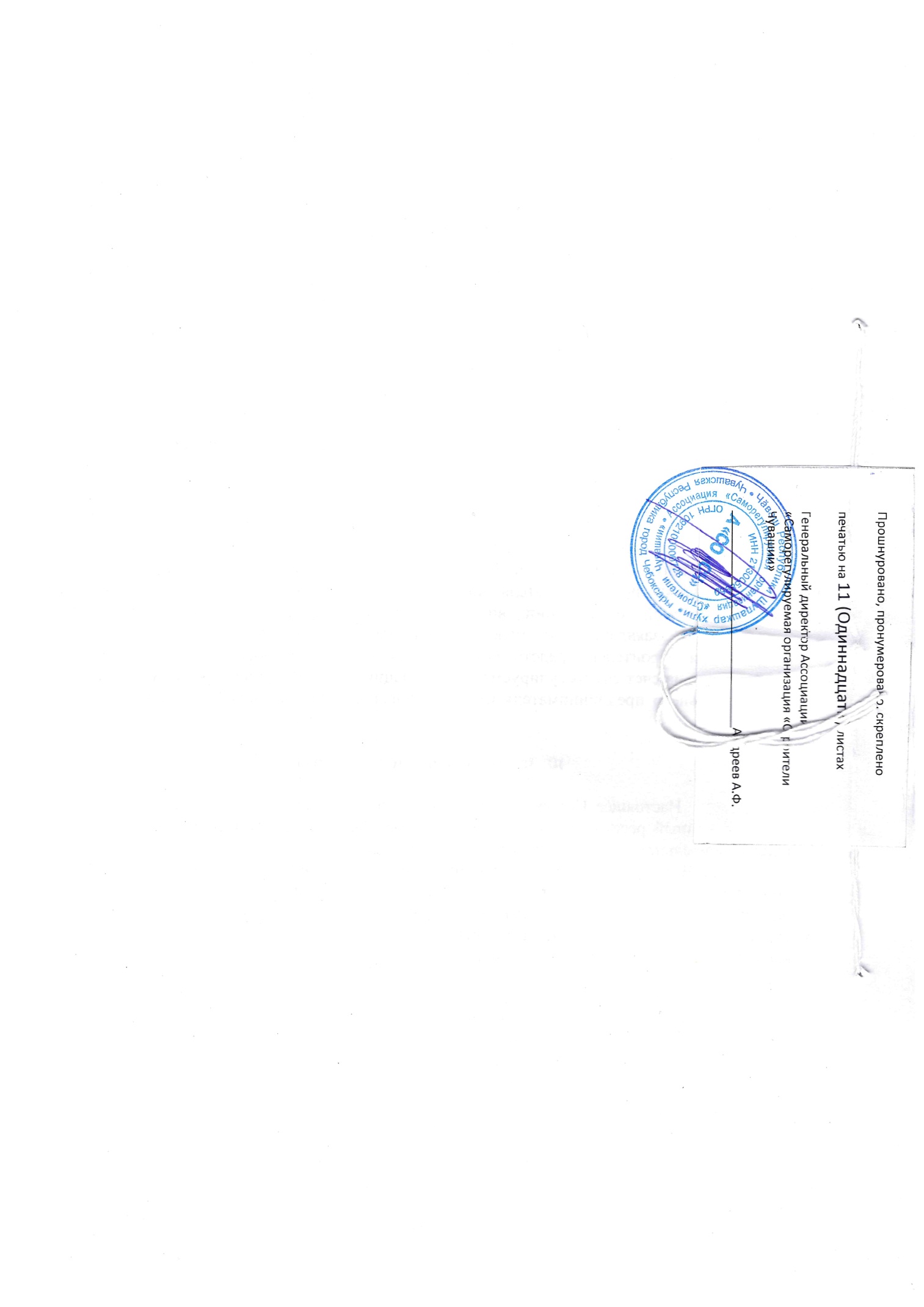 21-С-ХХХХ-YYYY1234567891011121314НА ФИРМЕННОМ БЛАНКЕ ЗАЯВИТЕЛЯБланк или угловой штамп заявителя 
с указанием исх. № и датыАссоциация «Саморегулируемая организация «Строители Чувашии»ОГРНОГРНИПИННУровни ответственностиСтоимость работ по одному договоруСумма взноса в Компенсационный фонд возмещения вредаНеобходимый уровень (отметить знаком «V»)Первыйне превышает 60 миллионов рублей100 000 рублейВторойне превышает 500 миллионов рублей500 000 рублейТретийне превышает 3 миллиарда рублей1 500 000 рублейЧетвертыйНе превышает 10 миллиардов рублей2 000 000 рублейПятый10 миллиардов рублей и более5 000 000 рублейПростой**--------------100 000 рублейНА ФИРМЕННОМ БЛАНКЕ ЗАЯВИТЕЛЯБланк или угловой штамп заявителя 
с указанием исх. № и датыАссоциация «Саморегулируемая организация «Строители Чувашии»ОГРНОГРНИПИНННе намеренНамеренУровни ответственностиСтоимость работ по одному договоруСумма взноса в Компенсационный фонд возмещения вредаНеобходимый уровень (отметить знаком «V»)Первыйне превышает 60 миллионов рублей200 000 рублейВторойне превышает 500 миллионов рублей2 500 000 рублейТретийне превышает 3 миллиарда рублей4 500 000 рублейЧетвертыйНе превышает 10 миллиардов рублей7 000 000 рублейПятый10 миллиардов рублей и более25 000 000 рублейНА ФИРМЕННОМ БЛАНКЕ ЗАЯВИТЕЛЯБланк или угловой штамп заявителя 
с указанием исх. № и датыАссоциация «Саморегулируемая организация «Строители Чувашии»ОГРНОГРНИПИННобъекты капитального строительства (кроме особо опасных, технически сложных и уникальных объектов, объектов использования атомной энергии)особо опасные, технически сложные и уникальные объекты капитального строительства (кроме объектов использования атомной энергии)объекты использования атомной энергии